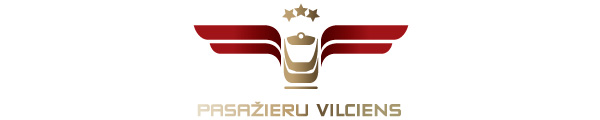 15.05.2018.		 	                                   Informācija plašsaziņas līdzekļiemMuzeju naktī uz pusi lētākas vilcienu biļetes19. maijā, Muzeju naktī, no plkst. 18:00 līdz pusnaktij visām vienreizējām vilcienu biļetēm tiek piešķirta 50% atlaide.Biļetes ar atlaidi iespējams iegādāties biļešu kasēs. Gadījumā, ja tā konkrētajā stacijā ir slēgta, biļete ar atlaidi tiks piedāvāta vilcienā. Vēl ērtāk var nopirkt e-biļeti mūsu mājaslapā vai mobilajā lietotnē – vilcienu kustības sarakstā šie reisi ir atzīmēti ar īpašu Muzeju nakts simbolu.Muzeju nakts ir kļuvusi par tradicionālu pasākumu, kas pulcē tūkstošiem apmeklētāju visos Latvijas muzejos. Šī gada 19. maija vakarā starptautiskās akcijas “Muzeju nakts”, kuras tēma Latvijas simtgadē ir “Šūpulis”, lai godinātu šūpuļu darinātājus, sargātājus un šūpotājus, viesiem savas durvis bez ieejas maksas vērs vairāk nekā 200 muzeju.50% atlaide vienreizējām braukšanas biļetēm tiek piešķirta jau trešo gadu. Aicinām pasažierus izmantot šo piedāvājumu un apmeklēt muzejus tieši ar vilcienu. Lai patīkami šūpīgs brauciens!Plašāk par Muzeju nakts pasākumiem: http://muzeju-nakts.lvPar PVUzņēmums ir dibināts 2001. gada 2. novembrī. Akciju sabiedrība Pasažieru vilciens ir vienīgais iekšzemes sabiedriskā transporta pakalpojumu sniedzējs, kas pārvadā pasažierus četros elektrovilcienu (Rīga-Tukums, Rīga-Skulte, Rīga-Jelgava un Rīga-Aizkraukle) un piecos dīzeļvilcienu (Rīga–Sigulda–Valmiera–Lugaži, Rīga–Madona-Gulbene, Rīga–Krustpils-Rēzekne–Zilupe, Rīga–Krustpils–Daugavpils un Rīga-Dobele–Liepāja) maršrutos Latvijā.  pa dzelzceļu visā Latvijas teritorijā. AS Pasažieru vilciens ir patstāvīgs valsts īpašumā esošs uzņēmums.Papildu informācijai:Egons Ālers,AS „Pasažieru vilciens”Sabiedrisko attiecību daļas vadītājsT.nr.: 67233328; mob.t.nr.: 29455472E-pasta adrese: egons.alers@pv.lv